แบบฟอร์มการประเมินความเสี่ยงด้านความปลอดภัยสำหรับผู้ปฏิบัติงานในห้องแลบวิจัย Hazard Risk Assessment Checklist for Laboratory ResearchersControl Type: E=Elimination, S=Substitution, En=Engineering, A=Administrative, PPE=Personal Protective EquipmentRisk Rating: L=Likelihood, C=Consequence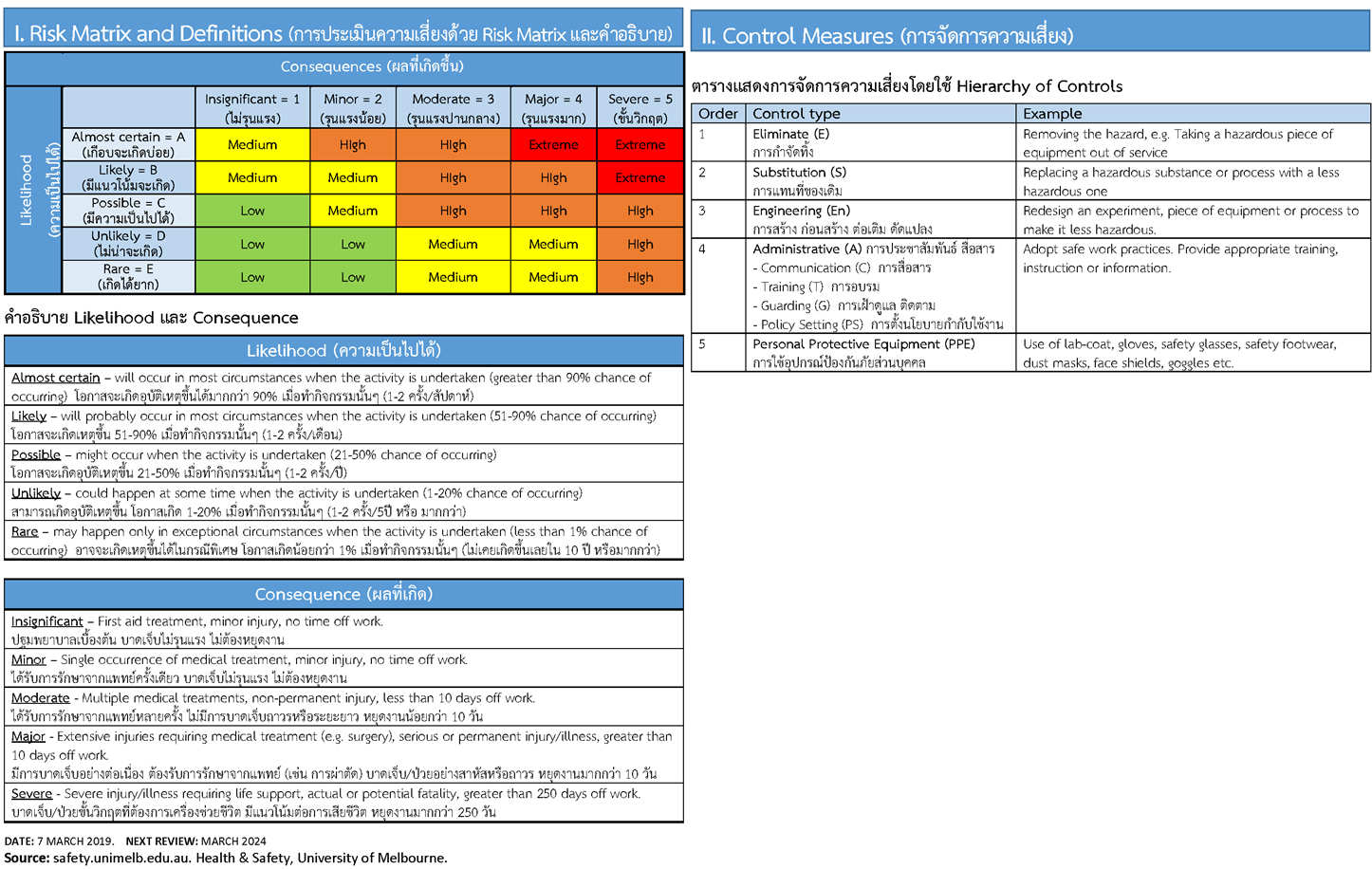 Assessment completed by: Assessment completed by: Assessment completed by: Assessment completed by: Date: Date: Date: Date: Location: Location: Location: Location: Contact no.:Contact no.:Contact no.:Contact no.:Position:   Graduate student   Undergrad student    Technician   Others: …………………Position:   Graduate student   Undergrad student    Technician   Others: …………………Position:   Graduate student   Undergrad student    Technician   Others: …………………Position:   Graduate student   Undergrad student    Technician   Others: …………………Position:   Graduate student   Undergrad student    Technician   Others: …………………Position:   Graduate student   Undergrad student    Technician   Others: …………………Position:   Graduate student   Undergrad student    Technician   Others: …………………Position:   Graduate student   Undergrad student    Technician   Others: …………………Principal Investigator: Principal Investigator: Principal Investigator: Principal Investigator: Principal Investigator: Principal Investigator: Principal Investigator: Principal Investigator: Research question(s) or title:Research question(s) or title:Research question(s) or title:Research question(s) or title:Research question(s) or title:Research question(s) or title:Research question(s) or title:Research question(s) or title:Approach(s) or MethodApproach(s) or MethodApproach(s) or MethodApproach(s) or MethodApproach(s) or MethodApproach(s) or MethodApproach(s) or MethodApproach(s) or MethodAssessment of Hazards:Assessment of Hazards:Assessment of Hazards:Assessment of Hazards:Assessment of Hazards:Assessment of Hazards:Assessment of Hazards:Assessment of Hazards:NoDescription of Hazard (Potential cause of damage or injury)Current Controls(มาตรการป้องกัน)Control Type(E, S, En, A, PPE)*see control type tableControl Type(E, S, En, A, PPE)*see control type tableRisk rating *see matrix tableRisk rating *see matrix tableRisk rating *see matrix tableNoDescription of Hazard (Potential cause of damage or injury)Current Controls(มาตรการป้องกัน)Control Type(E, S, En, A, PPE)*see control type tableControl Type(E, S, En, A, PPE)*see control type tableLCR12